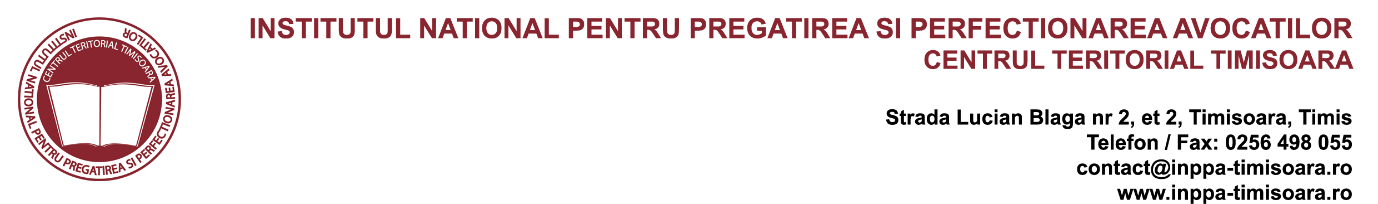 ANUL 1 – PREGĂTIRE PROFESIONALĂ INIŢIALĂNOTĂ:Sesiunile fizice pentru Grupa 1 se vor desfășura în Oradea la sediul Baroului Bihor – Sala de Festivități. Sesiunile fizice pentru Grupele 2 și 3 se vor desfășura în Timișoara la sediul Baroului Timiș – Sala de Conferințe.METODOLOGIA ACTULUI JURIDIC ȘI JUDICIARMETODOLOGIA ACTULUI JURIDIC ȘI JUDICIARMETODOLOGIA ACTULUI JURIDIC ȘI JUDICIARGrupa 1Grupa 2Grupa 3Atelier 1Atelier 1Atelier 120.05.2024, orele 14 – 17 fizicAv. dr. MOROZAN Florina20.05.2024, orele 17 – 20 onlineAv. dr. POPA Florina23.05.2024, orele 17 – 20 onlineAv. dr. POPA FlorinaAtelier 2Atelier 2Atelier 229.05.2024, orele 14 – 17 onlineAv. dr. MOROZAN Florina21.05.2024, orele 16 – 19 fizicAv. dr. CIOPEC Flaviu28.05.2024, orele 16 – 19 fizicAv. dr. CIOPEC FlaviuAtelier 3Atelier 3Atelier 305.06.2024, orele 14 – 17 fizicAv. dr. MOROZAN Florina27.05.2024, orele 17 – 20 fizicAv. dr. POPA Florina30.05.2024, orele 17 – 20 onlineAv. dr. POPA FlorinaAtelier 4Atelier 4Atelier 414.06.2024, orele 14 – 17 onlineAv. dr. MIHEȘ Cristian06.06.2023, orele 17 – 20 onlineAv. dr. POPA Florina03.06.2023, orele 17 – 20 fizicAv. dr. POPA Florina